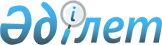 О внесении изменения в пункт 2 Решения Коллегии Евразийской экономической комиссии от 30 мая 2023 г. № 73Решение Коллегии Евразийской экономической комиссии от 25 сентября 2023 года № 145
      В соответствии с пунктом 5 статьи 105 Таможенного кодекса Евразийского экономического союза Коллегия Евразийской экономической комиссии решила:
      1. В пункте 2 Решения Коллегии Евразийской экономической комиссии от 30 мая 2023 г. № 73 "Об утверждении формы транзитной декларации и порядка ее заполнения, а также об изменении и признании утратившими силу некоторых решений Комиссии Таможенного союза и Коллегии Евразийской экономической комиссии" слова "с разделом VII Порядка, утвержденного" заменить словами "с Порядком, утвержденным".
      2. Настоящее Решение вступает в силу по истечении 30 календарных дней с даты его официального опубликования и распространяется на правоотношения, возникшие с даты вступления в силу Решения Коллегии Евразийской экономической комиссии от 30 мая 2023 г. № 73.
					© 2012. РГП на ПХВ «Институт законодательства и правовой информации Республики Казахстан» Министерства юстиции Республики Казахстан
				
      Председатель КоллегииЕвразийской экономической комиссии 

М. Мясникович
